HỌC SINH CHỌN MỘT PHƯƠNG ÁN TRẢ LỜI ĐÚNGCâu 1. Công thức hóa học viết đúng làCâu 2. Công thức hóa học viết sai làCâu 3. N có hóa trị IV trong CTHH nào?Câu 4. Hiện tượng vật lí là hiện tượng A. chất biến đổi có tạo ra chất khác.B. đốt cháy một chất. C. cho một chất rắn không tan vào nước.D. chất biến đổi mà vẫn giữ nguyên là chất ban đầu.Câu 5. Hiện tượng nào là hiện tượng vật lý?A. Hòa tan muối vào nước.B. Cho Zn vào dung dịch axit thấy có khí không màu thoát raC. Khí ga cháy có ngọn lửa màu xanh nhạt.D. Lưu huỳnh cháy trong không khí tạo ra chất khí có mùi hắc.Câu 6. Hiện tượng hóa học nào có lợi? A. Thức ăn bị ôi thiu.B. Rác thải bị phân hủy sinh mùi hôi.C. Lên men sữa thành sữa chua.D. Sắt bị gỉ. Câu 7. Phản ứng hóa học là A. hiện tượng vật lý.B. quá trình thay đổi về hình dạng và kích thước của chất.C. quá trình biến đổi từ chất này thành chất khác.D. quá trình hòa tan đường vào nước. Câu 8. Phương trình chữ của phản ứng hóa học gồmA. CTHH của các chất phản ứng và CTHH của các sản phẩm.B. CTHH của các chất phản ứng và tên của các sản phẩm.C. tên của các chất phản ứng và CTHH của các sản phẩm.D. tên của các chất phản ứng và tên của các chất sản phẩm.Câu 9. Phát biểu nào là đúng?Trong phản ứng hóa họcA. chỉ có liên kết giữa các nguyên tử thay đổi.B. có sự thay đổi về số nguyên tử. C. có sự thay đổi về nguyên tố hóa học.D. liên kết giữa các nguyên tử không thay đổi. Câu 10. Đốt khí hiđro trong khí oxi sản phẩm tạo thành là nước.Sơ đồ phương trình chữ của phản ứng được viết như sauA.   Đốt khí hiđro       Nước                        B.   Khí Hiđro   +  Khí Oxi     Nước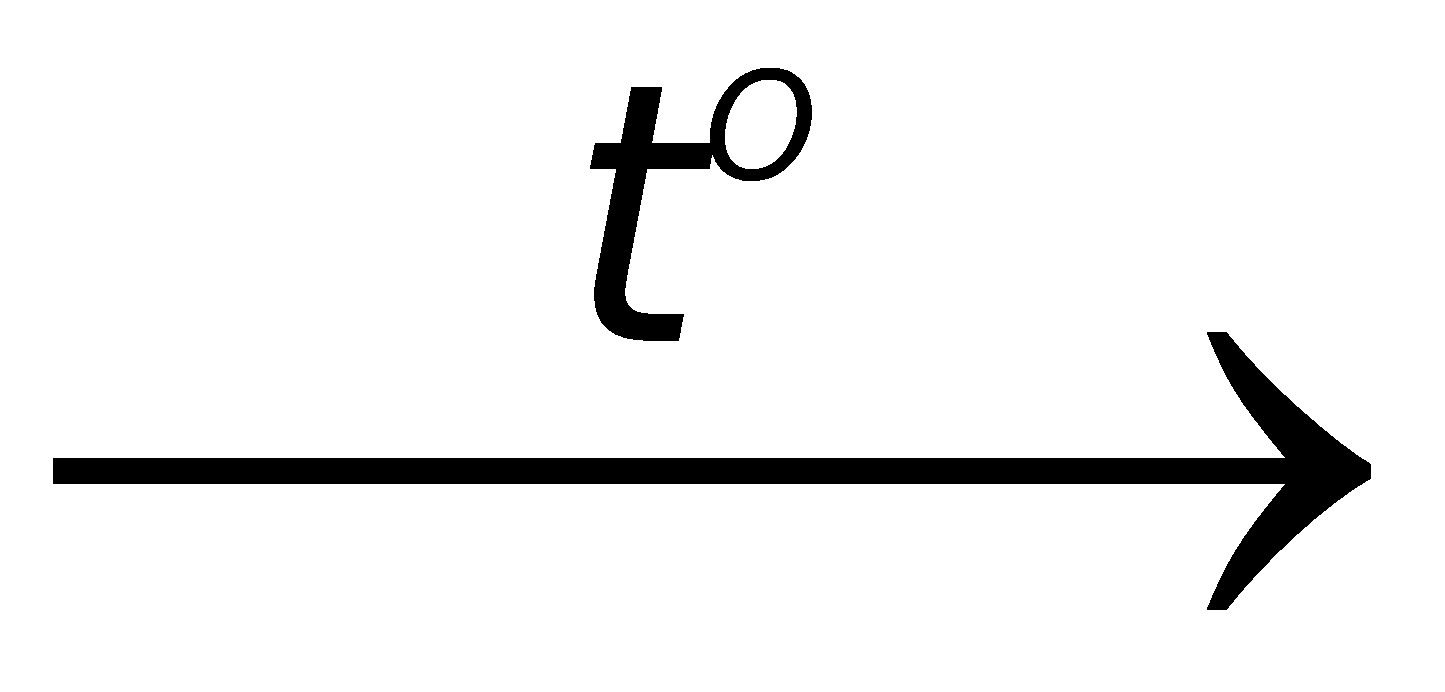 C.  Nước         Khí Hiđro   +   Khí Oxi      D.  2H2     +     O2        2 H2O Câu 11. Cho sơ đồ phản ứng:            Fe   +   CuSO4          FeSO4    +   Cu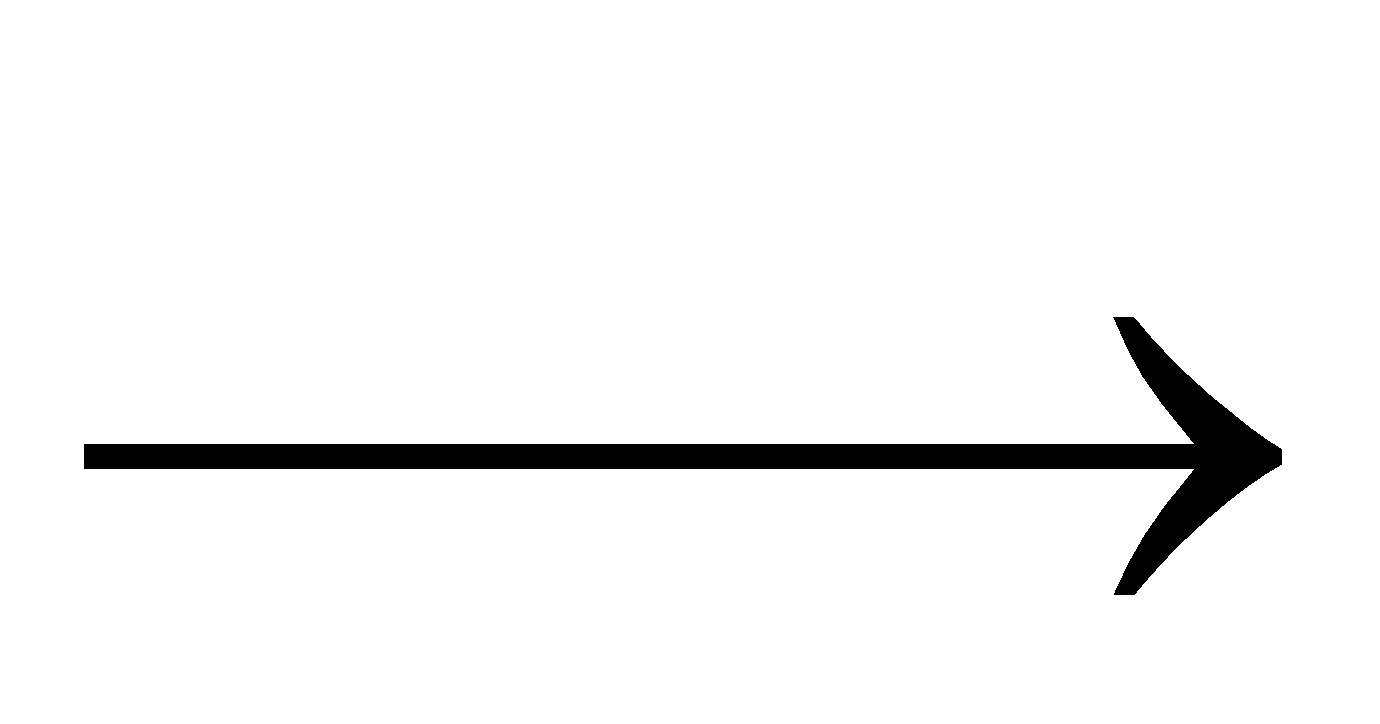     Theo định luật bảo toàn khối lượng ta có:A. m Fe + m FeSO4  =  m CuSO4 + m Cu                B. m Fe   -  m CuSO4    =  m FeSO4  +  m CuC. m Fe   =  m FeSO4  +  m Cu  -  m CuSO4                    D. m Fe   =  m FeSO4  -  m Cu + m CuSO4     Câu 12. Đốt 2,4 gam cacbon trong bình đựng khí oxi, sau phản ứng thấy tạo ra 8,8 gam khí cacbon đioxit. Khối lượng khí oxi tham gia phản ứng làCâu 13. Đốt một lá đồng trong không khí, sau phản ứng cân lá đồng thấy khối lượng tăng 1,6 gam. Lượng khí oxi đã tham gia phản ứng là bao nhiêu?A. 32 gam.              B. 16 gam.          C. 3,2 gam.        D. 1,6 gam. Câu 14. Đốt 150 kg than cần 320 kg khí oxi thu được 440 kg khí cacbon đioxit (biết than có thành phần chính là Cacbon). Phản ứng xảy ra theo PTHH sau:             C  + O2  CO2Tỉ lệ phần trăm về khối lượng Cacbon có trong than làA. 60%.                      B. 70%                       C. 80%                           D. 90%. Câu 15. Cho 2,3 gam Na vào 1,8 gam nước sau phản ứng thấy tạo thành 4 gam NaOH  và có khí H2 thoát ra. Khối lượng hiđro thoát ra là Câu 16. Sơ đồ phản ứng hóa học gồmA. CTHH của các chất phản ứng và CTHH của các sản phẩmB. CTHH của các chất phản ứng và tên của các sản phẩmC. tên của các chất phản ứng  và CTHH của các sản phẩmD. tên của các chất phản ứng và tên của các chất sản phẩm Câu 17. Phương trình hóa học cho biếtA. tỉ lệ giữa các nguyên tố trong phản ứngB. tỉ lệ số nguyên tử, số phân tử giữa các chất trong phản ứngC. tỉ lệ khối lượng giữa các chất trong phản ứngD. tỉ lệ giữa nguyên tử khối và phân tử khối giữa các chất Câu 18. Phương trình hóa học đã cân bằng khi A. số nguyên tố ở 2 vế bằng nhauB. số chất ở 2 vế là như nhauC. số nguyên tử của mỗi nguyên tố ở 2 vế bằng nhauD. số đơn chất và hợp chất ở 2 vế là giống nhau Câu 19. Phương trình hóa học đúng làA. Na2O    +     H2O   --->  2NaOH                       B. Na2O    +     H2O     NaOHC. Na2O    +     H2O  ---->  NaOH                         D. Na2O    +     H2O     2NaOH Câu 20. Phương trình hóa học cân bằng sai làA. 2Na    +    H2O     2NaOH    +    H2             B. Mg     +   2HCl     MgCl2    +    H2C. Ca    +    2H2O    Ca(OH)2     +   H2           D. 2K     +    2H2O     2KOH     +   H2 Câu 21. Xác định các chỉ số x, y  trong phản ứng hóa học sau:  Fe2O3    +   3H2SO4       Fex(SO4)y  +   3H2OA. x = 3, y = 2          B.  x= 2, y = 3                   C. x = 1, y= 2             D. x = 3, y = 4 Câu 22. Công thức hóa học điền vào dấu chấm hỏi trong phản ứng sau để được PTHH đúng làAl2O3      +  3H2SO4         Al2(SO4)3    +     3 ?Câu 23. Cho PTHH:  2Al   +  6HCl       2AlCl3   +   3H2Phương trình hóa học trên cho biết tỉ lệ :A. số nguyên tử Al:số nguyên tử hiđro = 2:3       B. số phân tử HCl:số nguyên tử hiđro = 2:3C. số phân tử HCl : số phân tử AlCl3   = 1 : 3       D. số nguyên tử Al : số phân tử HCl = 1 : 3Câu 24. Cho sơ đồ phản ứng        FeCl3     +    NaOH   ---->    Fe(OH)3     +     NaClHệ số cần điền vào trước các CTHH để được PTHH đúng lần lượt làCâu 25. Công thức tính số mol chất khí ở đktc làA.          B.       C.        D. 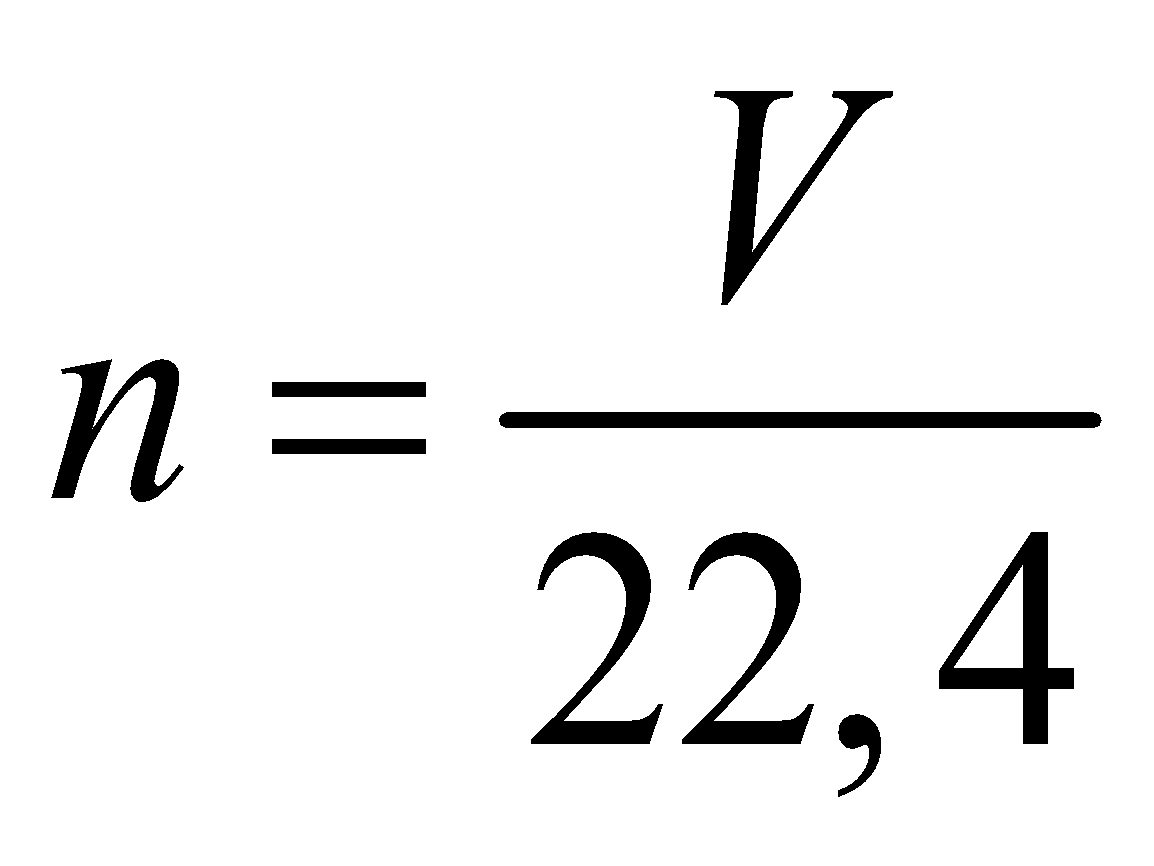 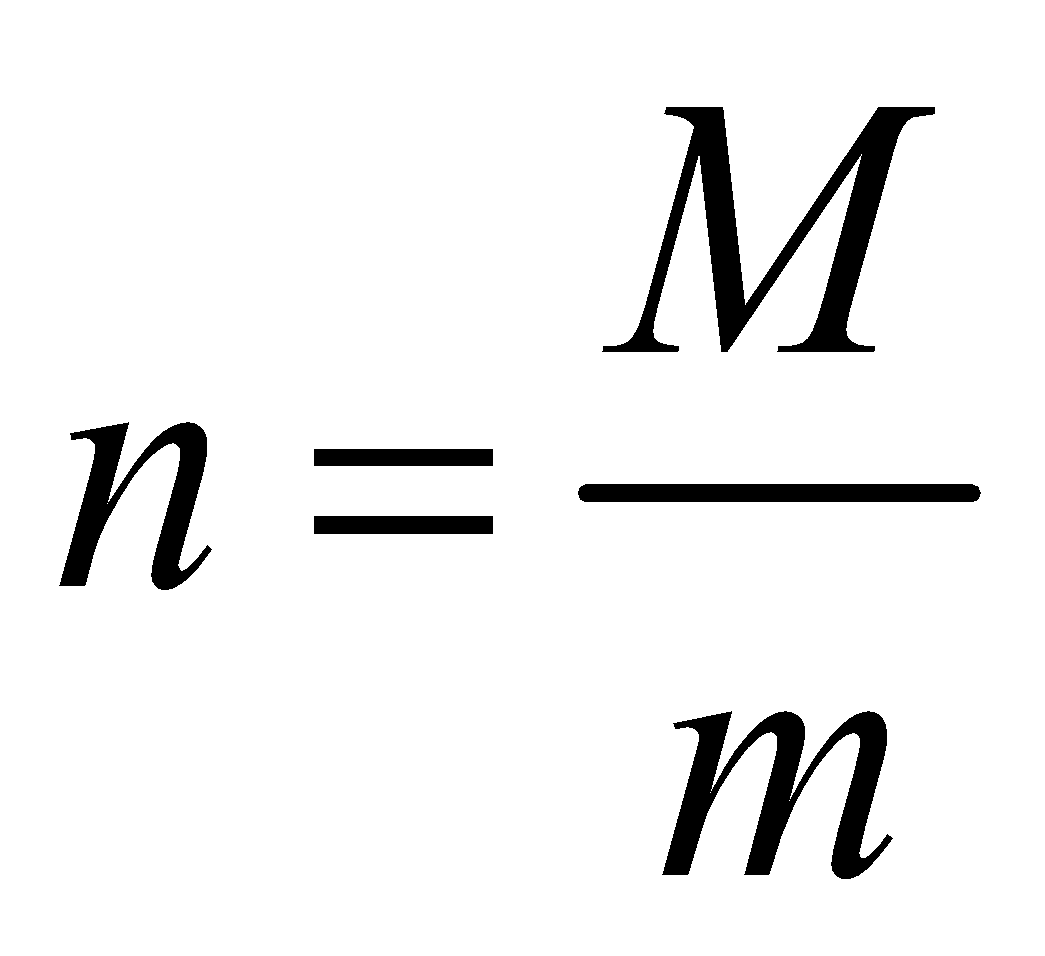 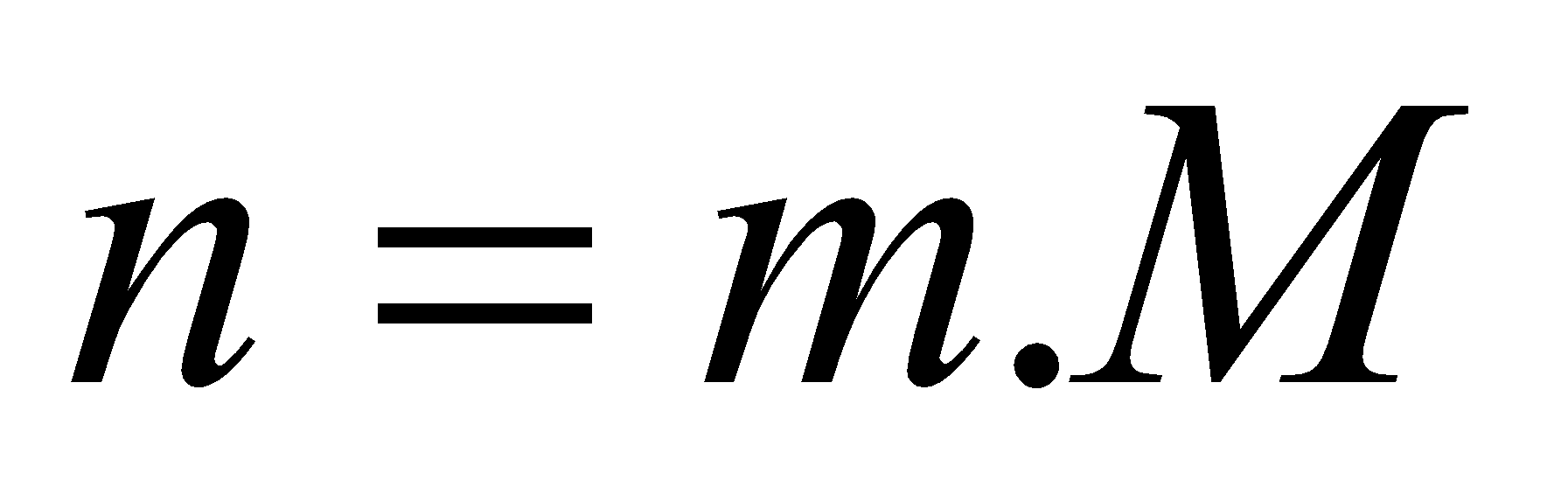 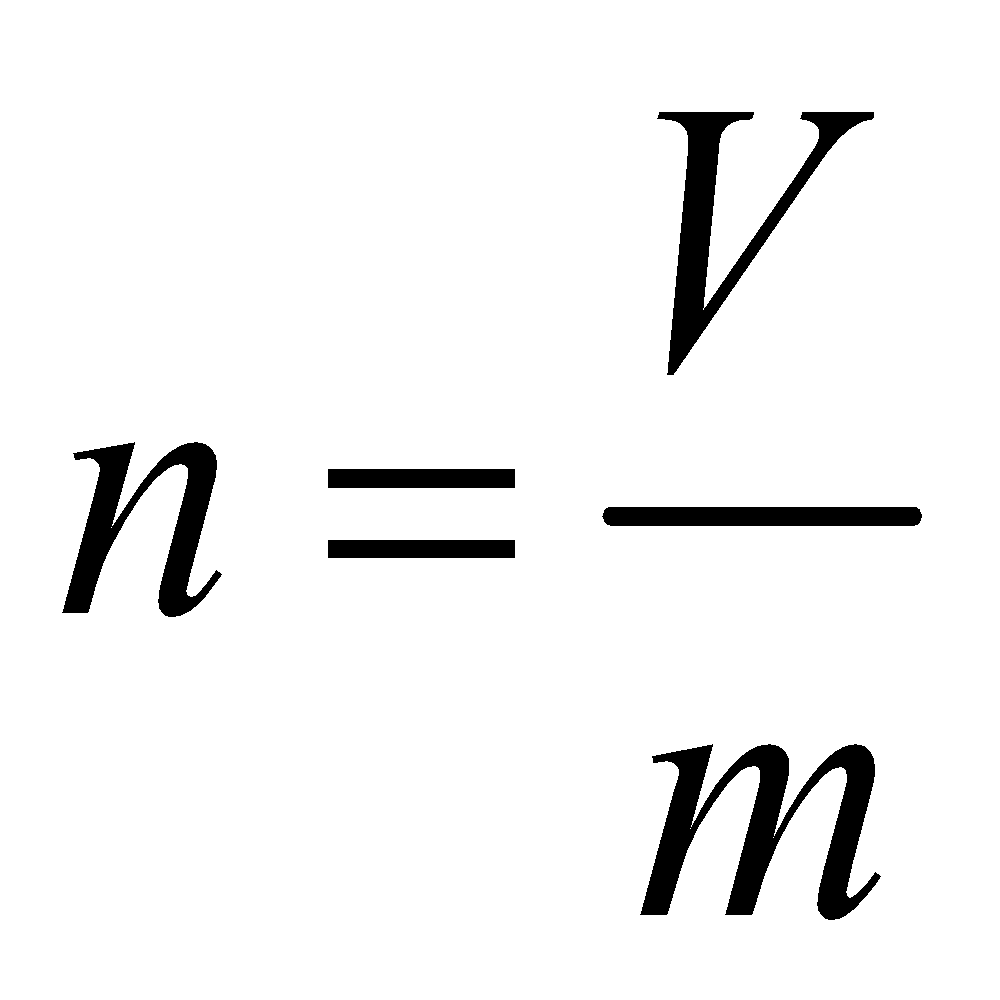 Câu 26. Công thức tính thể tích chất khí ở đktc làA.     B.      C.      D.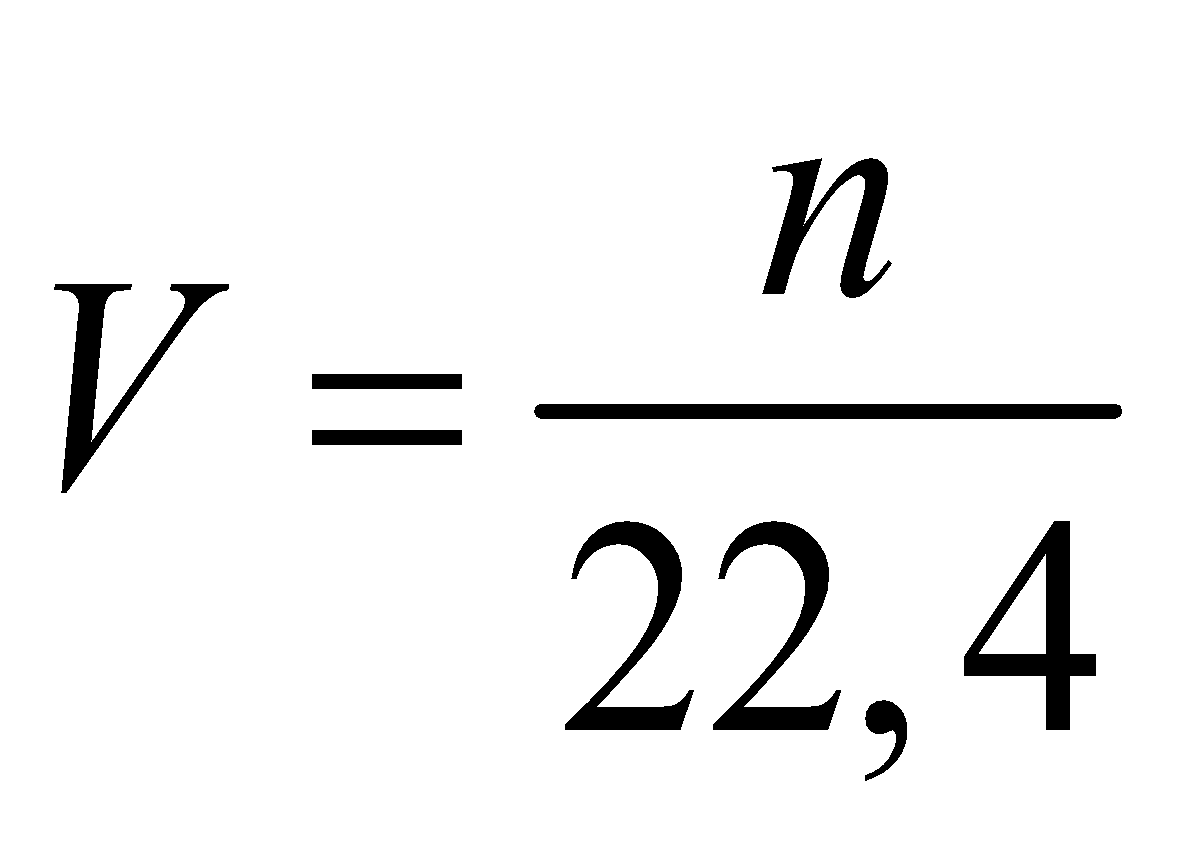 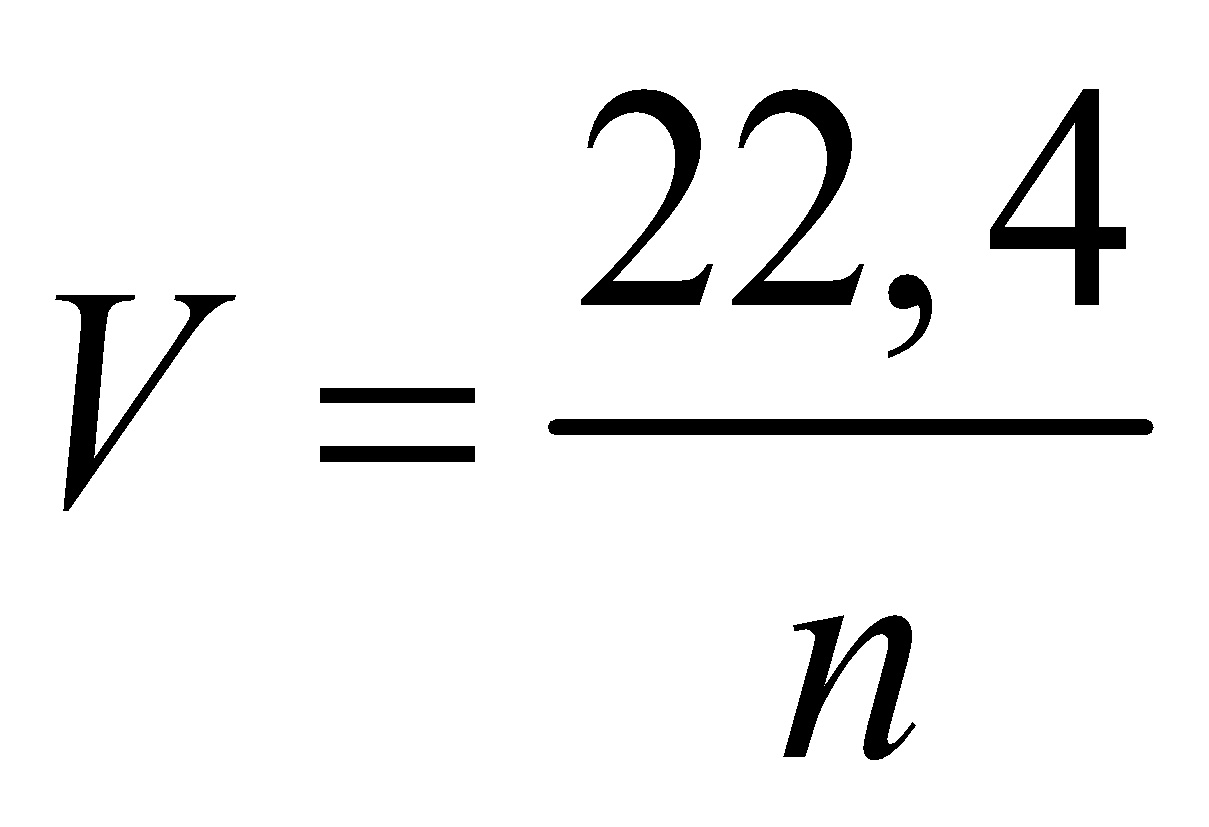 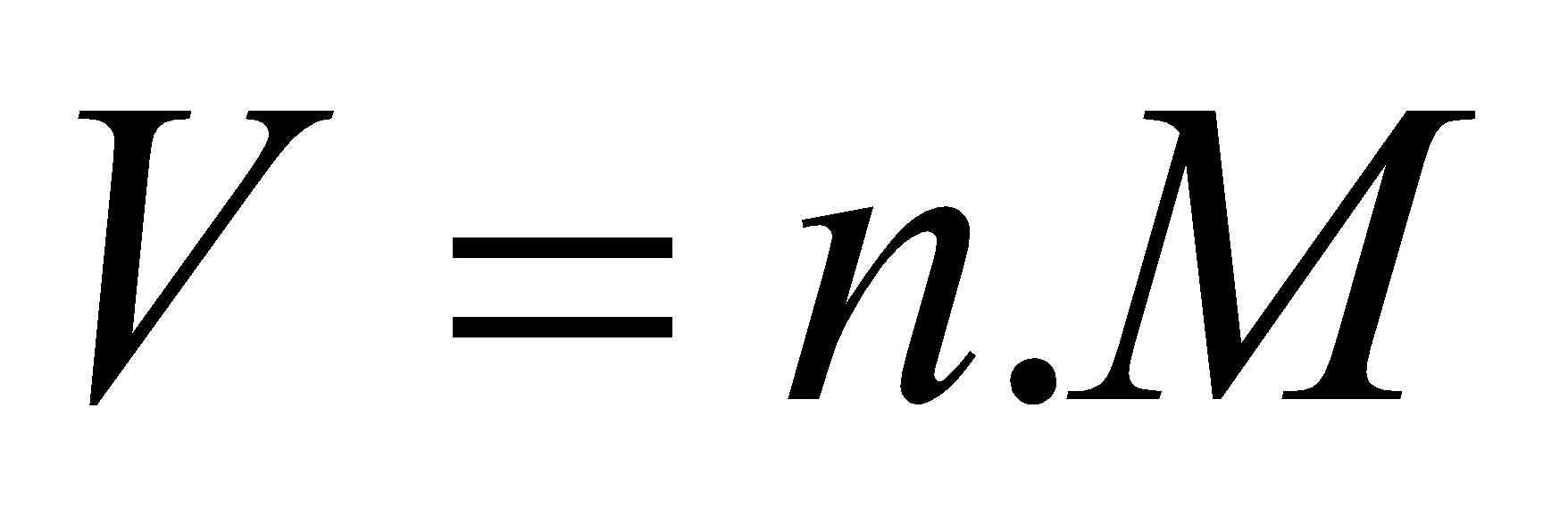 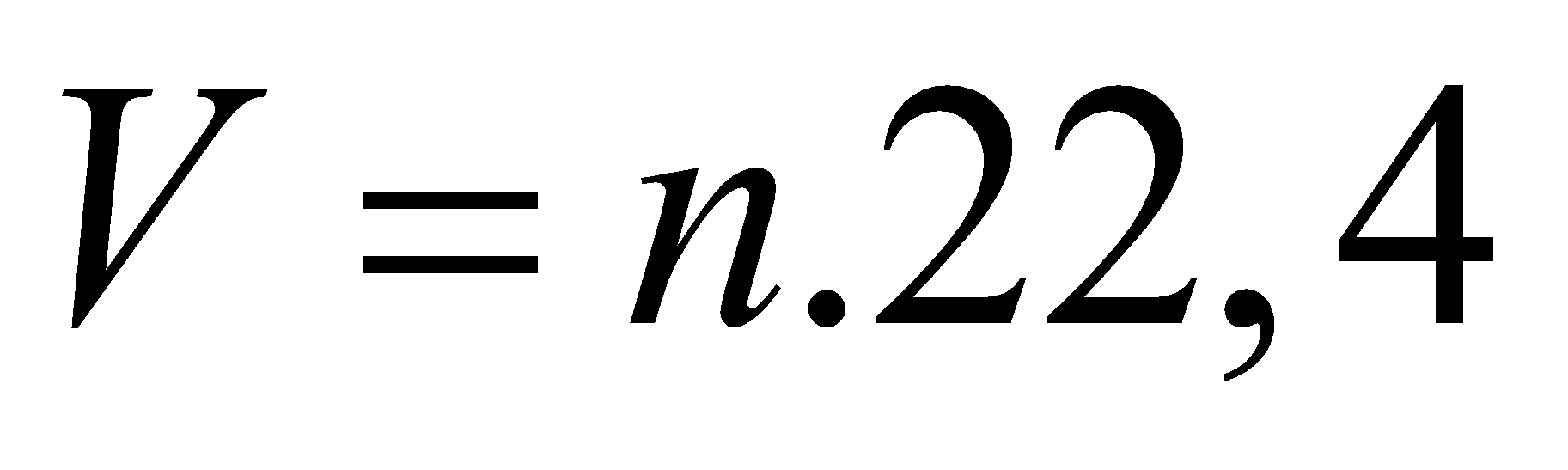 Câu 27.  Mol là lượng chất có chứaA. 6.1023 nguyên tố.                                   B. 6.1023 chất.       C. 6.1023 nguyên tử hoặc phân tử.             D. 6.1022 nguyên tử hoặc phân tử.     Câu 28. 0,5 mol phân tử NaOH có khối lượng là A. 20 g.             B. 11,2 g.            C. 2 g.            D.     80 g.Câu 29. Khối lượng của 5,6 lít khí CO2 ở đktc làA. 1,1 g.             B. 11 g.           C. 246,4 g.           D. 0,127 g.Câu 30. Thể tích của 3.1023 phân tử SO3 ở đktc làA. 22,4 lít       B. 67,2 lít         C. 11,2 lít         D. 11,2. 1023 lítCâu 31. Người ta sản xuất rượu etylic bằng cách ủ cơm (tinh bột)  với men rượu. Chất phản ứng làA. cơm, men rượu.      B. men rượu.              C. rượu etylic.            D. tinh bột.Câu 32. Kim loại sắt để trong không khí dễ bị han gỉ do sắt tác dụng với các chất có trong không khí. Người ta thường phủ lên bề mặt cánh cổng bằng sắt 1 lớp sơn, việc làm đó có tác dụngA. để sắt tác dụng với sơn. B. dùng sơn làm chất xúc tác cho phản ứng của sắt với các chất có trong môi trường.C. ngăn không cho sắt tiếp xúc với các chất có trong môi trường. D. ngăn không cho sắt tiếp xúc với ánh sáng.--------------- (HẾT) ---------------HỌC SINH CHỌN MỘT PHƯƠNG ÁN TRẢ LỜI ĐÚNGCâu 1. Công thức hóa học viết đúng làCâu 2. Công thức hóa học viết sai làCâu 3. N có hóa trị V trong CTHH nào?Câu 4. Hiện tượng hóa học là hiện tượng A. chất biến đổi có tạo ra chất khác.             B. Nước bay hơiC. cho một chất rắn không tan vào nước.     D. chất biến đổi mà vẫn giữ nguyên là chất ban đầu.Câu 5. Hiện tượng nào là hiện tượng vật lí? A. Hòa tan đường vào nước.B. Đường cháy thành than.C. Khí ga cháy có ngọn lửa màu xanh nhạt.D. Lưu huỳnh cháy trong không khí tạo ra chất khí có mùi hắc.Câu 6. Hiện tượng hóa học nào có hại?A. Thức ăn bị ôi thiu.                                       B. Lên men dưa chua.C. Thức ăn được biến đổi trong ruột non.       D. Hiện tượng quang hợp ở cây xanh.Câu 7. Phản ứng hóa học là A. hiện tượng vật lý.B. quá trình thay đổi về hình dạng và kích thước của chất.C. quá trình biến đổi từ chất này thành chất khác.D. quá trình hòa tan đường vào nước.Câu 8. Phương trình chữ của phản ứng hóa học gồmA. CTHH của các chất phản ứng và CTHH của các sản phẩm.B. CTHH của các chất phản ứng và tên của các sản phẩm.C. tên của các chất phản ứng  và CTHH của các sản phẩm.D. tên của các chất phản ứng và tên của các chất sản phẩm.Câu 9. Phát biểu nào là sai?Trong phản ứng hóa họcA. liên kết giữa các nguyên tử thay đổi.     B. số nguyên tử không thay đổi.C. có sự thay đổi về nguyên tố hóa học.     D. có sự biến đổi từ phân tử này thành phân tử khác.Câu 10. Đốt cacbon trong khí oxi sản phẩm tạo thành là cacbon đioxit (CO2).Sơ đồ phương trình chữ của phản ứng được viết như sau:A.   Đốt cacbon       Cacbon đioxitB.   Cacbon   +  Khí Oxi      Cacbon đioxitC.  Cacbon đioxit         Cacbon   +   OxiD.  C     +    O2         CO2Câu 11. Cho sơ đồ phản ứng:      Zn   +   CuSO4          ZnSO4    +   Cu    Theo định luật bảo toàn khối lượng ta có:A. m Zn + m FeSO4  =  m CuSO4 + m Cu          B. m Zn   -  m CuSO4    =  m ZnSO4  +  m CuC. m Zn   =  m ZnSO4  +  m Cu  -  m CuSO4      D. m Zn   =  m ZnSO4  -  m Cu + m CuSO4    Câu 12. Đốt 1,2 gam cacbon trong bình đựng khí oxi, sau phản ứng thấy tạo ra 4,4 gam khí cacbon đioxit. Khối lượng khí oxi tham gia phản ứng làCâu 13. Đốt một lá sắt trong không khí, sau phản ứng cân lá sắt thấy khối lượng tăng 6,4 gam. Lượng khí oxi đã tham gia phản ứng là bao nhiêu?A. 32 gam.           B. 5,6 gam.          C. 56 gam.        D. 6,4 gam.Câu 14. Đốt 300 kg than cần 640 kg khí oxi thu được 880 kg khí cacbon đioxit (biết than có thành phần chính là Cacbon). Phản ứng xảy ra theo PTHH sau:         C  + O2  CO2Tỉ lệ phần trăm về khối lượng Cacbon có trong than làA. 60%.                 B. 70%.             C. 80%.               D. 90%.Câu 15. Cho 6,5 gam Zn vào 7,3 gam HCl sau phản ứng thấy tạo thành 13,6 gam ZnCl2  và có khí H2 thoát ra. Khối lượng hiđro thoát ra làCâu 16. Sơ đồ phản ứng hóa học gồmA. CTHH của các chất phản ứng và CTHH của các sản phẩmB. CTHH của các chất phản ứng và tên của các sản phẩmC. tên của các chất phản ứng  và CTHH của các sản phẩmD. tên của các chất phản ứng và tên của các chất sản phẩmCâu 17. Phương trình hóa học cho biếtA. tỉ lệ giữa các nguyên tố trong phản ứngB. tỉ lệ số nguyên tử, số phân tử giữa các chất trong phản ứngC. tỉ lệ khối lượng giữa các chất trong phản ứngD. tỉ lệ giữa nguyên tử khối và phân tử khối giữa các chấtCâu 18. Phương trình hóa học đã cân bằng khi A. số nguyên tố ở 2 vế bằng nhauB. số chất ở 2 vế là như nhauC. số nguyên tử của mỗi nguyên tố ở 2 vế bằng nhauD. số đơn chất và hợp chất ở 2 vế là giống nhau Câu 19. Phương trình hóa học đúng làA. K2O    +     H2O   --->  2KOH                  B. K2O    +     H2O     KOHC. K2O    +     H2O  ---->  KOH                    D. K2O    +     H2O     2KOHCâu 20. Phương trình hóa học cân bằng sai làA. 2Na    +     2H2O     2NaOH    +      H2          B. Mg      +     HCl     MgCl2      +    H2C. Ca        +     2H2O    Ca(OH)2        +   H2        D. 2K       +    2H2O     2KOH     +   H2Câu 21. Xác định các chỉ số x, y  trong phản ứng hóa học sau:  Al2O3    +   3H2SO4       Alx(SO4)y  +   3H2OA. x = 3, y = 2              C. x = 1, y= 2             B.  x= 2, y = 3                 D. x = 3, y = 4Câu 22. Công thức hóa học điền vào dấu chấm hỏi trong phản ứng sau để được PTHH đúng làFe2O3      +  3H2SO4         Fe2(SO4)3    +     3 ?Câu 23. Cho PTHH:  Fe   +  2HCl       FeCl2   +   H2Phương trình hóa học trên cho biết tỉ lệ :A. số nguyên tử Fe : số nguyên tử hiđro = 1 : 1      B. số phân tử HCl : số nguyên tử hiđro = 2 : 1C. số phân tử HCl : số phân tử FeCl2   = 1 : 2          D. số nguyên tử Fe : số phân tử HCl = 1 : 2Câu 24. Cho sơ đồ phản ứng        AlCl3     +    NaOH   ---->    Al(OH)3     +     NaClHệ số cần điền vào trước các CTHH để được PTHH đúng lần lượt làCâu 25. Công thức tính số mol chất làA.       B.        C.       D.          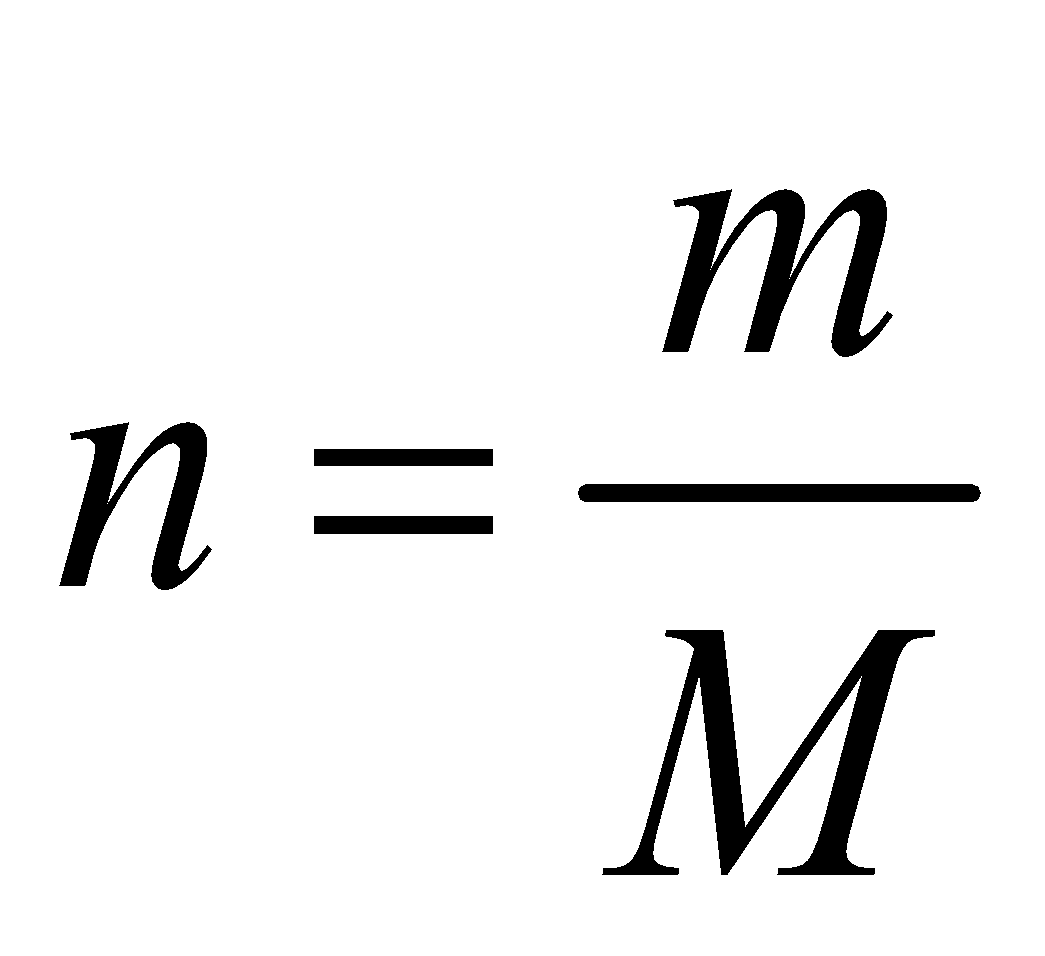 Câu 26. Công thức tính khối lượng chất làA.       B.      C.        D. 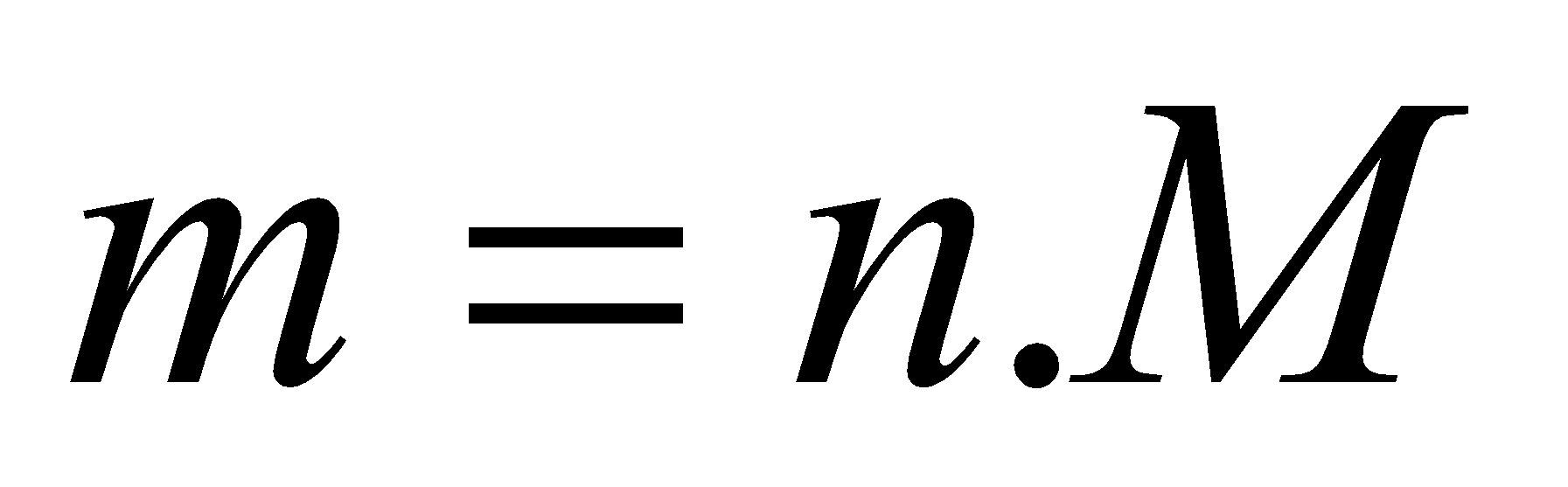 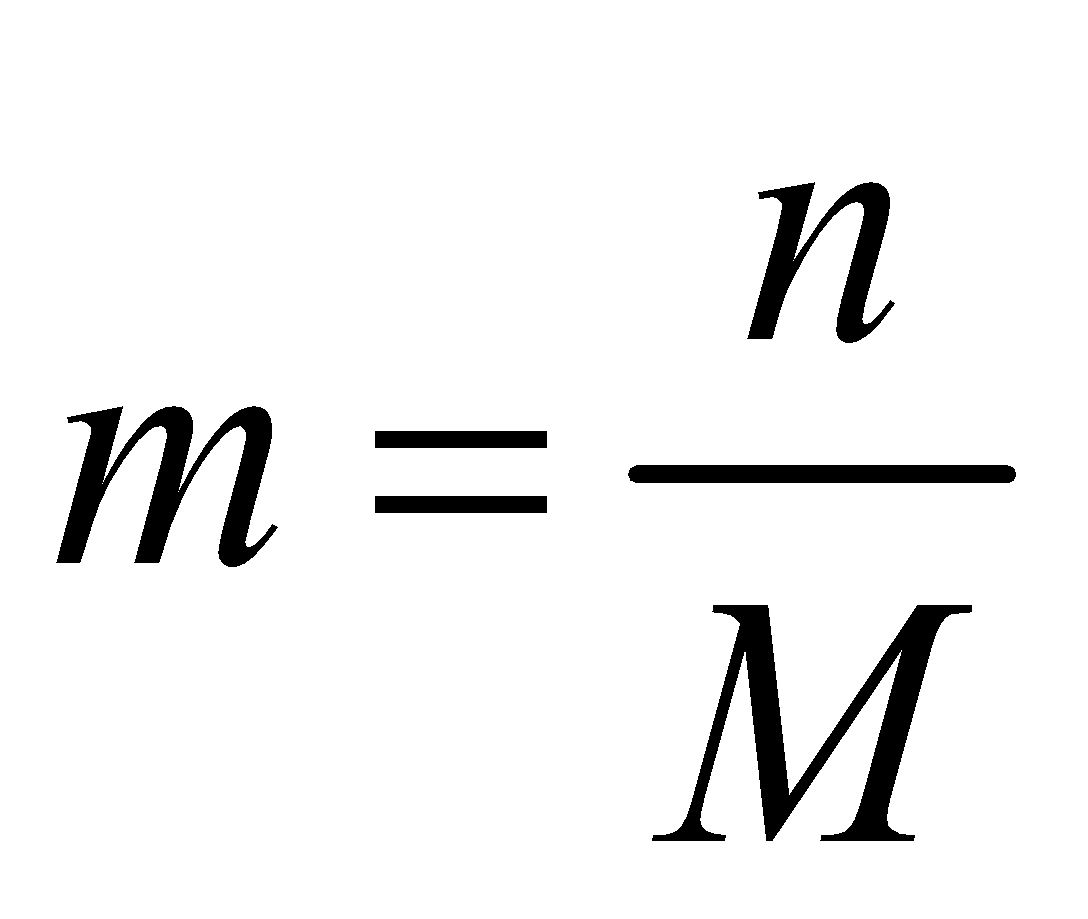 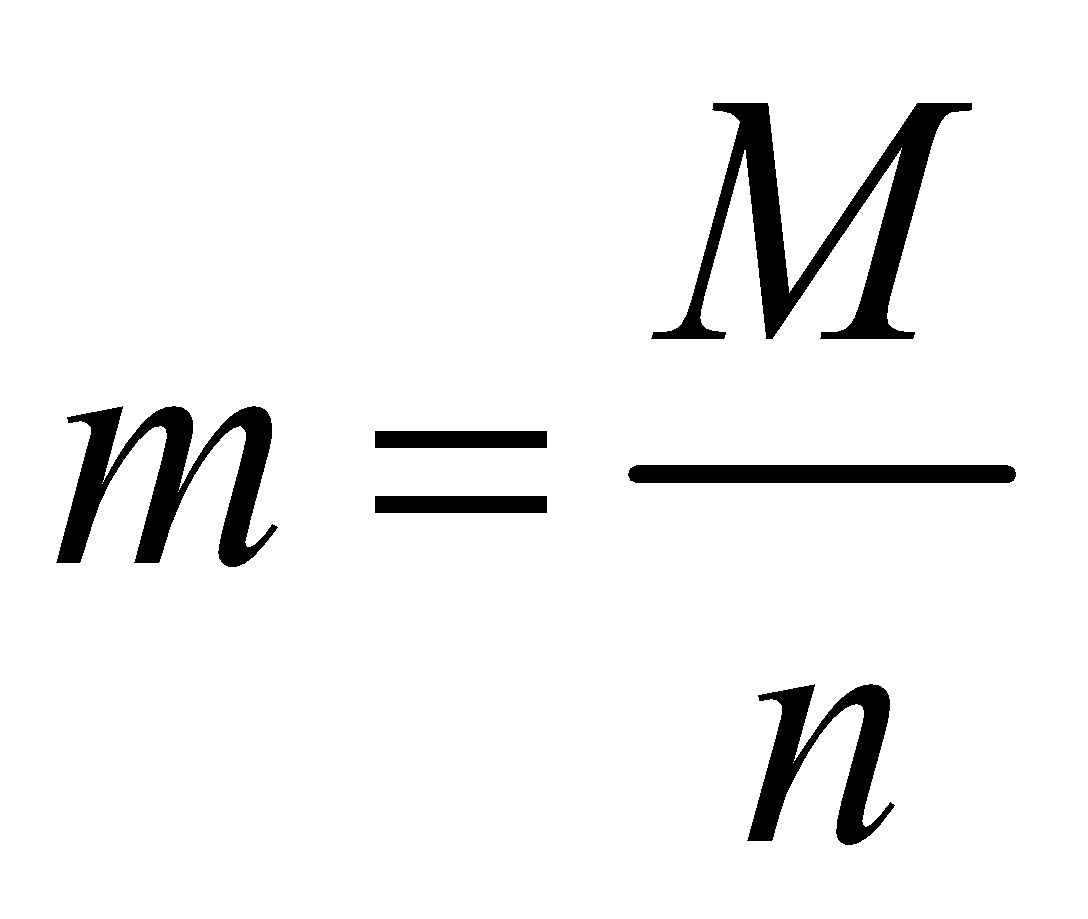 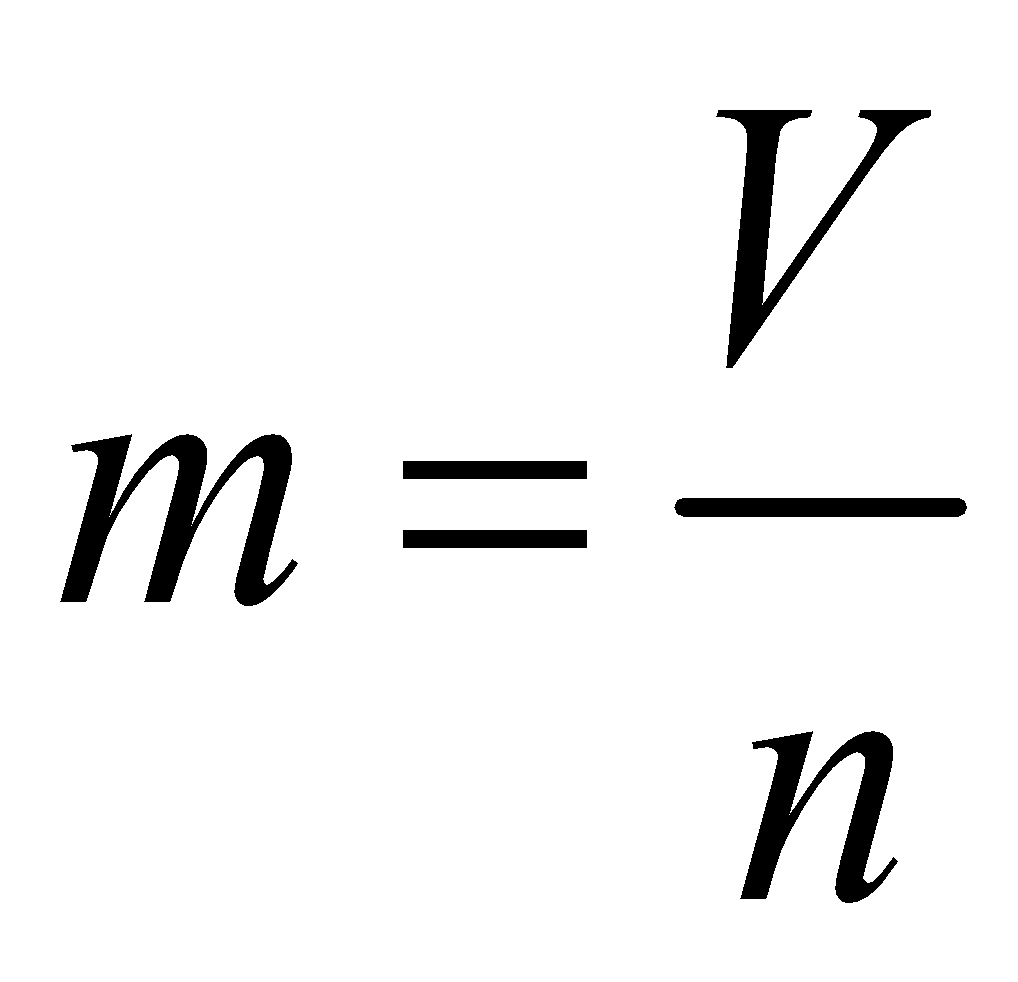 Câu 27. Thể tích mol chất khí làA. thể tích chiếm bởi 6.1023  nguyên tử chất khí đó.  B. thể tích chiếm bởi 6.1023 nguyên tố tạo nên chất khí đó.C. thể tích chiếm bởi 6.1023  phân tử chất khí đó.     D. thể tích chiếm bởi 6.1022 phân tử chất khí đó.          Câu 28. 0,5 mol phân tử CuO có khối lượng là A. 40 g             B. 11,2 g            C. 20 g            D.     80 gCâu 29. Khối lượng của 5,6 lít khí SO2 ở đktc làA. 1,6 g.               B. 16 g.             C. 32 g.             D.11,4 g.Câu 30. Thể tích của 0,6.1023 phân tử SO3 ở đktc làA. 22,4 lít.      B. 13,44 lít.       C. 2,24 lít.        D. 13,44.1023 lít.Câu 31. Người ta sản xuất rượu etylic bằng cách ủ cơm (tinh bột) với men rượu. Chất phản ứng làA. cơm, men rượu.            B. men rượu.              C. rượu etylic.             D. tinh bột.Câu 32. Biết kim loại Na có thể tác dụng với khí oxi ở điều kiện thường. Trong phòng thí nghiệm người ta thường ngâm kim loại Na trong dầu hỏa, việc làm đó có tác dụngA. để kim loại Na tác dụng với dầu hỏa.B. dùng dầu hỏa làm chất xúc tác cho phản ứng giữa Na với khí oxi.C. ngăn không cho kim loại Na tiếp xúc với khí oxi.D. giảm nhiệt độ để phản ứng của Na và khí oxi không xảy ra.--------------- (HẾT) ---------------TRƯỜNG THCS GIA THỤYTỔ HÓA - SINH - ĐỊAĐỀ SỐ 1(Đề gồm 04 trang)ĐỀ KIỂM TRA HỌC KÌ I - HÓA HỌC 8 Năm học: 2021 – 2022Ngày kiểm tra: 24/12/2021Thời gian làm bài: 45 phútA. AlCl3B. Al2OC. AlClD. AlSO4A. Mg(OH)2B. MgSO4C. Mg2OD. Mg(NO3)2A. NOB. NO2C. N2O5D. NH3A. 3,2 gam.B. 11,2 gam.C. 4,8 gam.D. 6,4 gam.A. 0,1 gam.B. 4,5 gam.C. 3,5 gam.D. 8,1 gam.A. H2B. O2C. H2OD. SO2A. 1, 3, 1, 3B. 2, 3, 3, 1C. 1, 3, 2, 3D. 1, 1, 3, 1TRƯỜNG THCS GIA THỤYTỔ HÓA - SINH - ĐỊAĐỀ SỐ 2(Đề gồm 04 trang)ĐỀ KIỂM TRA HỌC KÌ I - HÓA HỌC 8 Năm học: 2021 – 2022Ngày kiểm tra: 24/12/2021Thời gian làm bài: 45 phútA. MgOB. Mg2OC. MgClD. Mg(SO4)2A. Zn(OH)2B. ZnCl2C. Zn2OD. Zn(SO4)2A. NOB. N2O5C. NO2D. NH3A. 1,6 gam.B. 5,6 gam.C. 2,4 gam.D. 3,2 gam.A. 0,2 gam.B. 0,1 gam.C. 13,1 gam.D. 6,3 gam.A. H2B. O2C. H2OD. SO2A. 1, 3, 1, 3B. 2, 3, 3, 1C. 1, 3, 2, 3D. 1, 1, 3, 1